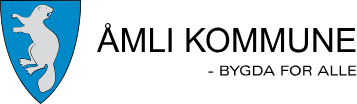 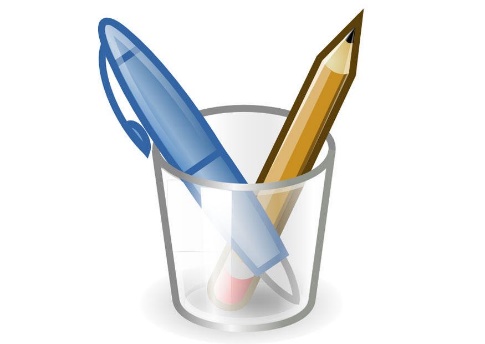 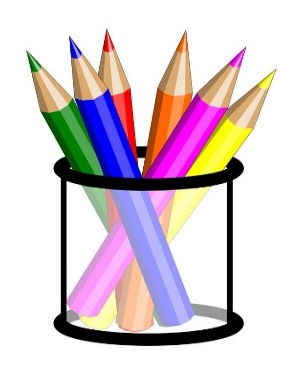 UKEPLAN3. klasse – Uke 38Mandag 14/9Tirsdag 15/9Onsdag 16/9 Torsdag 17/9Fredag 18/9Lese 10 minutter hver morgen.Lese 10 minutter hver morgen.Lese 10 minutter hver morgen.
Lese 10 minutter hver morgen.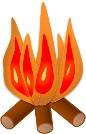 Lese 10 minutter hver morgen.

Tur i nærmiljøet. Da trenger elevene sko/støvler og klær etter været! Elevene kan ha med litt ekstra niste og noe varmt i termosen. Vi lager bål!Lekseplan:Lekseplan:Lekseplan:Lekseplan:Lekseplan: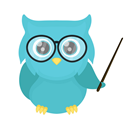 Leselekse

Engelsk: 
Øve på å lese høyt på engelsk (2ganger) side 12 i TB. Hør gjerne på sangen på youtube hjemme.Kunne skrive fargene på engelsk: 
red=rød, 
blue=blå, yellow=gul
Leselekse

 Matte:
Lekseark i blå perm.
Leselekse

Norsk:
Gjør oppgave 1 i lesehefte. Skriv i lekseboka. Leselekse